В соответствии с Федеральным законом от 06 октября 2003 года № 131-ФЗ «Об общих принципах организации местного самоуправления в Российской Федерации», Законом Республики Коми от 24 июня 2014 года № 74-РЗ «О некоторых вопросах оценки регулирующего воздействия проектов муниципальных нормативных правовых актов и экспертизы муниципальных нормативных правовых актов», постановлением Правительства РК от 18.03.2016 № 136 «Об оценке регулирующего воздействия проектов нормативных правовых актов Республики Коми, экспертизе нормативных правовых актов Республики Коми и признании утратившими силу отдельных постановлений Правительства Республики Коми»,          администрация ПОСТАНОВЛЯЕТ:1. Утвердить:1.1. Порядок проведения оценки регулирующего воздействия проектов нормативных правовых актов администрации МР «Печора», подготовленных отраслевыми (функциональными) органами, структурными подразделениями администрации МР «Печора», согласно приложению № 1 к настоящему постановлению;1.2. Порядок проведения экспертизы нормативных правовых актов администрации МР «Печора», затрагивающих вопросы осуществления предпринимательской и инвестиционной деятельности согласно приложению № 2 к настоящему постановлению.1.3. Порядок проведения оценки регулирующего воздействия проектов решений Совета МО МР «Печора»,  затрагивающих вопросы предпринимательской и инвестиционной деятельности, согласно приложению № 3 к настоящему постановлению.2. Руководителям структурных подразделений, отраслевых (функциональных) органов администрации МР «Печора» обеспечить проведение оценки регулирующего воздействия проектов нормативных правовых актов администрации МР «Печора», устанавливающих новые или изменяющих ранее предусмотренные нормативными правовыми актами администрации МР «Печора» обязанности для субъектов предпринимательской и инвестиционной деятельности, а также устанавливающих, изменяющих или отменяющих ранее установленную ответственность за нарушение нормативных правовых актов администрации МР «Печора», затрагивающих вопросы осуществления предпринимательской и инвестиционной деятельности, в соответствии с Порядками, утвержденными настоящим постановлением.3. Определить отдел экономики и инвестиций администрации МР «Печора» уполномоченным органом местного самоуправления МО МР «Печора»:1) по координации деятельности по информационно-методическому обеспечению отраслевых (функциональных) органов, структурных подразделений администрации муниципального района «Печора» по вопросам проведения оценки регулирующего воздействия проектов нормативных правовых актов муниципального образования муниципального района «Печора», устанавливающих новые или изменяющих ранее предусмотренные нормативными правовыми актами муниципального образования муниципального района «Печора» обязанности для субъектов предпринимательской и инвестиционной деятельности, проведения экспертизы нормативных правовых актов администрации муниципального района «Печора», затрагивающих вопросы осуществления предпринимательской и инвестиционной деятельности;2) по подготовке заключений по проведенной отраслевыми (функциональными) органами, структурными подразделениями администрации муниципального района «Печора»  оценке регулирующего воздействия на проекты нормативных правовых актов муниципального образования муниципального района «Печора», устанавливающих новые или изменяющих ранее предусмотренные нормативными правовыми актами муниципального образования муниципального района «Печора» обязанности для субъектов предпринимательской и инвестиционной деятельности;3) по подготовке заключений по проведенной отраслевыми (функциональными) органами, структурными подразделениями администрации муниципального района «Печора» экспертизе нормативных правовых актов администрации муниципального района «Печора» затрагивающих вопросы осуществления предпринимательской и инвестиционной деятельности.4. Возложить на Отдел правовой работы администрации муниципального района «Печора» подготовку предварительного заключения по проведенной отраслевыми (функциональными) органами, структурными подразделениями администрации муниципального района «Печора» оценке регулирующего воздействия проектов нормативных правовых актов муниципального образования муниципального района «Печора», устанавливающих новые или изменяющих ранее предусмотренные нормативными правовыми актами муниципального образования муниципального района «Печора» обязанности для субъектов предпринимательской и инвестиционной деятельности, и экспертизе нормативных правовых актов администрации муниципального района «Печора», затрагивающих вопросы осуществления предпринимательской и инвестиционной деятельности.5. Признать утратившим силу постановление администрации МР «Печора» от 17.08.2017 г. № 1029 «Об утверждении Порядка проведения оценки регулирующего воздействия проектов нормативных правовых актов администрации МР «Печора», подготовленных отраслевыми (функциональными) органами, структурными подразделениями администрации муниципального района «Печора», и Порядка проведения экспертизы нормативных правовых актов администрации МР «Печора», затрагивающих вопросы осуществления предпринимательской и инвестиционной деятельности»6. Настоящее постановление вступает в силу со дня его официального опубликования.7. Контроль за исполнением настоящего постановления оставляю за собой.Приложение № 1                                                   к постановлению  администрации МР «Печора»                                                                                     	от «  05  »   марта  2018 г.  № 206ПОРЯДОКпроведения оценки регулирующего воздействия проектов нормативных правовых актов администрации МР «Печора», подготовленных отраслевыми (функциональными) органами, структурными подразделениями администрации МР «Печора» I. Общие положения1. Настоящий Порядок определяет порядок проведения оценки регулирующего воздействия проектов нормативных правовых актов администрации МР «Печора», устанавливающих новые или изменяющих ранее предусмотренные нормативными правовыми актами администрации МР «Печора» обязанности для субъектов предпринимательской и инвестиционной деятельности, а также устанавливающих, изменяющих или отменяющих ранее установленную ответственность за нарушение нормативных правовых актов администрации МР «Печора», затрагивающих вопросы осуществления предпринимательской и инвестиционной деятельности (далее – проекты актов).2. Процедура оценки регулирующего воздействия проектов актов (далее - оценка регулирующего воздействия) проводится структурными подразделениями, отраслевыми органами администрации МР «Печора» (далее – разработчики) в отношении проектов актов, устанавливающих новые или изменяющих ранее предусмотренные муниципальными нормативными правовыми актами администрации МР «Печора» обязанности для субъектов предпринимательской и инвестиционной деятельности, а также устанавливающих, изменяющих или отменяющих ранее установленную ответственность за нарушение нормативных правовых актов администрации МР «Печора», затрагивающих вопросы осуществления предпринимательской и инвестиционной деятельности.3. Оценка регулирующего воздействия проектов актов проводится в целях выявления положений, вводящих избыточные обязанности, запреты и ограничения для субъектов предпринимательской и инвестиционной деятельности или способствующих их введению, а также положений, способствующих возникновению необоснованных расходов субъектов предпринимательской и инвестиционной деятельности, а также бюджета МО МР «Печора».4.  Предметная область проведения оценки регулирующего воздействия определена Федеральным законом от 06.10.2003 N 131-ФЗ «Об общих принципах организации местного самоуправления в Российской Федерации», к которой относятся проекты актов, установив при этом, что оценка регулирующего воздействия не проводится в отношении:- проектов решения Совета МР «Печора», устанавливающих, изменяющих, приостанавливающих, отменяющих местные налоги;- проектов решений Совета МР «Печора», постановлений администрации МР «Печора», регулирующих бюджетные правоотношения.5. Проекты актов в сфере ценообразования (за исключением установления или изменения тарифа, индекса, норматива, ставки, коэффициента), относящиеся к пункту 1 настоящего Порядка, подлежат оценке регулирующего воздействия.6. Оценка регулирующего воздействия проектов актов проводится с учетом степени регулирующего воздействия положений, содержащихся в подготовленном разработчиком проекте нормативного правового акта:а) высокая степень регулирующего воздействия - проект акта содержит положения, устанавливающие новые обязанности для субъектов предпринимательской и инвестиционной деятельности, а также устанавливающие ответственность за нарушение актов администрации МР «Печора», затрагивающих вопросы осуществления предпринимательской и инвестиционной деятельности;б) средняя степень регулирующего воздействия - проект акта содержит положения, изменяющие ранее предусмотренные нормативными правовыми актами администрации МР «Печора» обязанности для субъектов предпринимательской и инвестиционной деятельности, а также изменяющие ранее установленную ответственность за нарушение актов администрации МР «Печора», затрагивающих вопросы осуществления предпринимательской и инвестиционной деятельности;в) низкая степень регулирующего воздействия - проект акта содержит положения, отменяющие ранее установленную ответственность за нарушение актов администрации МР «Печора», затрагивающих вопросы осуществления предпринимательской и инвестиционной деятельности.II. Процедура проведения оценки регулирующего воздействия7. Процедура проведения оценки регулирующего воздействия состоит из следующих этапов:1) размещение уведомления о подготовке проекта акта для актов, имеющих высокую степень регулирующего воздействия (далее - уведомление);2) разработка проекта акта, составление сводного отчета о проведении оценки регулирующего воздействия (далее - сводный отчет) и его общественное обсуждение;3) подготовка заключения Отделом экономики и инвестиций администрации МР «Печора» (далее - уполномоченный орган) на основании предварительного заключения, подготовленного Отделом правовой работы администрации МР «Печора», об оценке регулирующего воздействия (далее - заключение).8. Разработчик после принятия решения о подготовке проекта акта размещает уведомление на Интернет портале для общественного обсуждения нормативных правовых актов Республики Коми и их проектов» pravo.rkomi.ru (далее - единый ресурс) и в течение одного рабочего дня предоставляет полную ссылку на сетевой адрес интернет-страницы, где размещено уведомление, (далее - ссылка на уведомление) в уполномоченный орган.8.1. Уведомление содержит:а) вид, наименование и планируемый срок вступления в силу акта;б) сведения о разработчике проекта акта;в) описание проблемы, на решение которой направлен предлагаемый способ регулирования;г) обоснование необходимости подготовки проекта акта;д) круг лиц, на которых будет распространено регулирование, а также сведения о необходимости или отсутствии необходимости установления переходного периода;е) краткое изложение цели регулирования и общую характеристику соответствующих общественных отношений;ж) сравнение возможных вариантов решения проблемы и обоснование выбора предпочтительного варианта предлагаемого правового регулирования выявленной проблемы;з) срок, в течение которого разработчиком принимаются предложения в связи с размещением уведомления, который не может составлять менее 10 рабочих дней со дня размещения уведомления на едином ресурсе, и способ их представления;и) перечень вопросов для участников общественных обсуждений;л) иную информацию, относящуюся, по мнению разработчика, к сведениям о подготовке проекта акта.Примерный перечень вопросов и форма уведомления утверждаются разработчиком и размещаются на официальном сайте администрации МР «Печора» в течение 3-х рабочих дней со дня их утверждения по форме согласно приложению № 1 к настоящему Порядку.8.2. Одновременно с предоставлением ссылки на уведомление в уполномоченный орган разработчик письменно извещает о размещении уведомления с указанием сведений о месте такого размещения:а) общественного представителя Уполномоченного по защите прав предпринимателей в Республике Коми в МО МР «Печора»;б) заинтересованные структурные подразделения, отраслевые органы местного самоуправления администрации МР «Печора»;в) иные организации, которые необходимо, по мнению разработчика, привлечь к подготовке проекта акта.8.3. Позиции заинтересованных лиц могут быть получены также посредством проведения совещаний, координационного совета по малому и среднему предпринимательству МО МР «Печора», совета общественности МР «Печора», и других совещательных и консультационных органов, действующих при органах местного самоуправления МО МР «Печора», проведения опросов представителей групп заинтересованных лиц, а также с использованием иных форм и источников получения информации.Поступившие предложения включаются разработчиком в общий свод предложений, подготавливаемый в порядке, установленном пунктом 8.4 настоящего Порядка.8.4. Разработчик обязан рассмотреть все предложения, поступившие в срок, установленный пунктом 8.1 настоящего Порядка, и составить в течение 3 рабочих дней со дня окончания срока, установленного пунктом 8.1 настоящего Порядка, свод предложений с указанием сведений об их учете или причинах отклонения.В своде предложений указывается следующая информация:а) автор и содержание предложения;б) результат его рассмотрения:- информация об использовании предложения при разработке проекта акта;- информация об отказе в использовании предложения при разработке проекта акта с указанием причин отказа;в) перечень заинтересованных лиц, которым было направлено извещение о размещении проекта акта в соответствии с пунктом 8.2 настоящего Порядка.Свод предложений публикуется на едином ресурсе в течение 2 рабочих дней со дня его составления.Форма свода предложений утверждается уполномоченным органом и в течение 3 рабочих дней размещается на официальном сайте.8.5. В случае принятия решения об отказе в разработке проекта акта по итогам рассмотрения предложений, поступивших от заинтересованных лиц, разработчик в течение 2 рабочих дней со дня принятия такого решения размещает на едином ресурсе соответствующую информацию.После размещения информации об отказе в подготовке проекта акта разработчик акта в течение 1 рабочего дня предоставляет ссылку на сетевой адрес единый ресурс, где размещена информация об отказе, в уполномоченный орган, а также заинтересованным лицам, которые ранее извещались о размещении уведомления.9. В случае принятия решения о разработке проекта акта разработчик подготавливает проект акта в порядке, установленном Регламентом администрации МР «Печора», и сводный отчет по форме согласно приложению № 3 к настоящему Порядку.При низкой степени регулирующего воздействия не заполняются следующие разделы сводного отчета: подпункты 1.5, 1.6 пункта 1; подпункты 2.6 - 2.8 пункта 2; пункты 3, 5 - 8; подпункт 9.8 пункта 9.10. При разработке проекта акта выбор наилучшего варианта правового регулирования осуществляется с учетом следующих критериев:а) эффективность, определяемая высокой степенью вероятности достижения заявленных целей регулирования;б) уровень и степень обоснованности предполагаемых затрат потенциальных адресатов предполагаемого правового регулирования и бюджета МО МР «Печора»;в) предполагаемая польза для соответствующей сферы общественных отношений, выражающаяся в создании благоприятных условий для ее развития и конкуренции.11. В целях учета мнения общественности разработчик проводит общественные обсуждения с гражданами и организациями, в том числе представляющими интересы предпринимательского сообщества на территории МО МР «Печора», общественным представителем Уполномоченного по защите прав предпринимателей Республики Коми в МО МР «Печора».11.1. Для проведения общественных обсуждений разработчик в течение 5 рабочих дней со дня разработки проекта акта размещает на едином ресурсе:а) текст проекта акта и сводный отчет;б) пояснительную записку с кратким изложением существа проекта акта, обоснованием необходимости его принятия, включая описание проблем, на решение которых направлено новое правовое регулирование, указанием основных групп участников общественных отношений, интересы которых будут затронуты, прогнозом социально-экономических, финансовых и иных последствий принятия нормативного правового акта, а также информацией о последствиях в случае непринятия данного нормативного правового акта;в) информацию о сроках общественного обсуждения проекта акта;г) информацию о сроке приема предложений и способах их представления;д) перечень вопросов для участников общественных обсуждений.Перечень вопросов по проекту акта составляется разработчиком исходя из специфики проекта акта. Примерный перечень вопросов утверждается разработчиком по форме согласно приложению № 2 к настоящему Порядку;е) иные материалы, обосновывающие проблему и предлагаемое регулирование.11.2. Разработчик в срок не более 1 рабочего дня со дня размещения материалов на официальном сайте и едином ресурсе направляет информацию о месте размещения (полный электронный адрес) заинтересованным лицам, указанным в пункте 8.2 настоящего Порядка.Дополнительно могут использоваться такие формы общественного обсуждения, как совещания, координационного совета по малому и среднему предпринимательству МО МР «Печора», совета общественности МР «Печора», при органах местного самоуправления МО МР «Печора», проведение опросов представителей групп заинтересованных лиц, а также иные формы и источники получения информации. Поступившие в ходе указанных мероприятий предложения включаются разработчиком в свод предложений, подготавливаемый в порядке, установленном пунктом 11.4 настоящего Порядка.11.3. Срок общественного обсуждения проекта акта определяется разработчиком и не может составлять:по проектам актов, имеющих высокую степень регулирующего воздействия, - менее 20 рабочих дней со дня размещения на официальном сайте;по проектам актов, имеющих среднюю степень регулирующего воздействия, - менее 10 рабочих дней со дня размещения на официальном сайте;по проектам актов, имеющих низкую степень регулирующего воздействия, - менее 5 рабочих дней со дня размещения на официальном сайте.11.4. Разработчик обязан рассмотреть все предложения, поступившие в установленный срок в связи с проведением общественного обсуждения по проекту акта, и составить в течение 3 рабочих дней после окончания установленного срока проведения общественного обсуждения свод предложений с указанием сведений об их учете или причинах отклонения.В случае поступления в рамках общественного обсуждения в отношении проекта акта значительного (10 и более) количества предложений от заинтересованных лиц разработчик может принять решение о продлении срока составления свода предложений не более чем на 3 рабочих дня.Разработчик обязан в течение 2 рабочих дней со дня составления свода предложений опубликовать свод предложений на официальном сайте и едином ресурсе.11.5. В случае принятия решения об отказе в разработке проекта акта по итогам общественного обсуждения разработчик в течение 1 рабочего дня со дня принятия решения размещает на официальном сайте и едином ресурсе соответствующую информацию и извещает о принятом решении организации, которые ранее извещались о размещении проекта акта.12. По итогам проведения общественного обсуждения разработчик дорабатывает сводный отчет, а в случае необходимости и проект акта в течение 5 рабочих дней со дня составления свода предложений, при этом в сводный отчет включаются сведения о проведении общественного обсуждения и свода предложений. Доработанный сводный отчет разработчик публикует на едином ресурсе в течение 2 рабочих дней со дня доработки.13. Сводный отчет подписывается руководителем разработчика или заместителем руководителя разработчика в течение 3 рабочих дней со дня доработки в соответствии с пунктом 12 настоящего Порядка. В сводном отчете приводятся источники использования данных. Расчеты, необходимые для заполнения сводного отчета, приводятся в приложении к нему. Информация об источниках данных и методах расчетов должна обеспечивать возможность их подтверждения. В случае если расчеты произведены на основании данных, не опубликованных в открытых источниках, такие данные должны быть приведены в приложении к сводному отчету в полном объеме.III. Подготовка заключения14. Разработчик направляет проект акта, сводный отчет, свод предложений, пояснительную записку, ответы лиц, органов и организаций, указанных в подпунктах «б» - «д» пункта 8.2, (при наличии) в Отдел правовой работы администрации МР «Печора» для подготовки предварительного заключения проведенной оценки регулирующего воздействия в течение 3 рабочих дней со дня подписания сводного отчета. Отдел правовой работы администрации МР «Печора» в течение 3 рабочих дней подготавливает предварительное заключение по проведенной оценке регулирующего воздействия. Далее проект акта и сводный отчет с учетом результатов общественного обсуждения, а также предварительное заключение Отдела правовой работы администрации МР «Печора» направляется в уполномоченный орган для подготовки заключения по проведенной разработчиком оценке регулирующего воздействия.15. Уполномоченный орган возвращает документы разработчику не позднее 3 рабочих дней, следующих за днем их поступления, в случае, если отсутствует проект акта или сводный отчет, а также в случае, если сводный отчет составлен не по форме согласно приложению № 3 к настоящему Порядку и (или) не соблюден порядок проведения оценки регулирующего воздействия, с указанием причин, послуживших основанием для возврата документов.Разработчик после устранения причин, послуживших основанием для возврата документов, повторно в течение 3 рабочих дней со дня возврата ему документов направляет документы в уполномоченный орган для подготовки заключения.16. При отсутствии предложений от участников общественного обсуждения уполномоченный орган проводит консультации с организациями, указанными в пункте 8.2 настоящего Порядка, а также с общественными советами и другими совещательными и консультационными органами, действующими при органах местного самоуправления МО МР «Печора», в течение сроков, отведенных для подготовки заключения.17. Заключение готовится уполномоченным органом и подписывается его руководителем со дня представления разработчиком материалов, указанных в пункте 14 настоящего Порядка, в срок:не более 10 рабочих дней - для актов, имеющих высокую и среднюю степень регулирующего воздействия;не более 5 рабочих дней - для актов, имеющих низкую степень регулирующего воздействия.Заключение подписывается руководителем уполномоченного органа (заведующим Отделом экономики и инвестиций администрации МР «Печора») и заведующим Отделом правовой работы администрации МР «Печора» и направляется разработчику в течение 2 рабочих дней после подписания. Заключение составляется по форме согласно приложению № 4 к настоящему Порядку.18. Уполномоченный орган при подготовке заключения учитывает сведения, содержащиеся в соответствующих разделах сводного отчета:а) точность формулировки выявленной проблемы;б) обоснованность качественного и количественного определения потенциальных адресатов предлагаемого правового регулирования и динамики их численности;в) обоснованность определения целей предлагаемого правового регулирования;г) практическая реализуемость заявленных целей предлагаемого правового регулирования;д) проверяемость показателей достижения целей предлагаемого правового регулирования и возможность последующего мониторинга их достижения;е) корректность оценки регулирующим органом дополнительных расходов и доходов потенциальных адресатов предлагаемого правового регулирования и расходов бюджета МО МР «Печора», связанных с введением предлагаемого правового регулирования;ж) степень выявления регулирующим органом всех возможных рисков введения предлагаемого правового регулирования.19. В заключении делаются выводы о наличии либо отсутствии в проекте акта положений, вводящих избыточные обязанности, запреты и ограничения для физических и юридических лиц в сфере предпринимательской и инвестиционной деятельности или способствующих их введению, а также положений, приводящих к возникновению необоснованных расходов физических и юридических лиц в сфере предпринимательской и инвестиционной деятельности и бюджета МО МР «Печора», о наличии либо отсутствии достаточного обоснования решения проблемы предложенным способом регулирования.20. В случае, если в заключении сделан вывод о том, что в проекте акта отсутствуют положения, вводящие избыточные обязанности, запреты и ограничения для субъектов предпринимательской и инвестиционной деятельности или способствующие их введению, а также положения, способствующие возникновению необоснованных расходов субъектов предпринимательской и инвестиционной деятельности и бюджета МО МР «Печора», то проект акта в установленном порядке направляется на рассмотрение главе муниципального района - руководителю администрации.21. Разработчик при получении заключения, в котором сделан вывод о наличии положений, вводящих избыточные обязанности, запреты и ограничения для субъектов предпринимательской и инвестиционной деятельности или способствующих их введению, а также положений, способствующих возникновению необоснованных расходов субъектов предпринимательской и инвестиционной деятельности и бюджета МО МР «Печора»:1) в случае согласия с содержащимися в заключении выводами:а) прекращает работу по проекту акта;б) дорабатывает проект акта и составляет сводный отчет в течение 10 рабочих дней со дня его получения, после чего повторно направляет проект акта и сводный отчет в Отдел правовой работы администрации МР «Печора»,  затем в  уполномоченный орган для подготовки заключения, которое составляется в срок не более 5 рабочих дней со дня получения доработанных документов;2) в случае несогласия с содержащимися в заключении выводами в течение 10 рабочих дней со дня получения заключения:а) в отношении проекта нормативного правового акта разработчик принимает решение об утверждении указанного акта;б) в отношении проекта нормативного правового акта администрации МР «Печора» оформляет мотивированный ответ о несогласии с содержащимися в заключении выводами и направляет ответ и проект акта главе муниципального района – руководителю администрации или заместителю руководителя администрации МР «Печора» в соответствии с распределением обязанностей для принятия решения о дальнейшей работе над проектом акта.22. Заключение не позднее 3 рабочих дней со дня его подписания подлежит размещению уполномоченным органом на официальном сайте и едином ресурсе в информационно-телекоммуникационной сети «Интернет».23. По решению разработчика для урегулирования разногласий по выводам, содержащимся в заключении, проводится согласительное совещание с заинтересованными лицами, организациями и уполномоченным органом в течение 15 рабочих дней со дня получения заключения разработчиком, по результатам которого в срок, установленный настоящим абзацем, составляется протокол разногласий, в который включаются мотивированные обоснования разногласий по проекту. Протокол разногласий подписывается уполномоченными представителями разработчика и уполномоченного органа и прикладывается к мотивированному ответу для направления в соответствии с подпунктом «б» подпункта 2) пункта 21 настоящего Порядка.В этом случае срок, установленный в абзаце первом подпункта 2) пункта 21 настоящего Порядка, продлевается на срок проведения согласительного совещания, но не более чем на 15 рабочих дней.24. Разработчик акта в течение 8 рабочих дней со дня принятия акта размещает на едином ресурсе реквизиты принятого нормативного правового акта и электронный образ нормативного правового акта в формате Adobe Acrobat (PDF), созданный посредством сканирования бумажного оригинала.В случае принятия решения об отклонении принятия проекта акта разработчик акта размещает на едином ресурсе в течение 8 рабочих дней со дня принятия данного решения информацию об отклонении принятия проекта акта.IV. Особый порядок проведения оценки регулирующего воздействия проектов актов25. Особый порядок проведения оценки регулирующего воздействия проектов актов применяется в отношении проектов актов, указанных в пункте 5 раздела I настоящего Порядка, и состоит из следующих этапов:1) разработка проекта акта, сводного отчета по форме согласно приложению к настоящему Порядку (за исключением подпунктов 1.5 - 1.7 пункта 1, подпунктов 2.4, 2.6 - 2.8 пункта 2, пункта 8, подпункта 9.8 пункта 9, пункта 10);2) проведение общественного обсуждения в течение 5 рабочих дней со дня разработки проекта акта в порядке, установленном пунктом 11.1 настоящего Порядка. Направление материалов представителям организаций, указанным в подпункте "г" пункта 8.2 настоящего Порядка, осуществляется по решению разработчика;3) составление свода предложений и его публикация на едином ресурсе в течение 2 рабочих дней со дня окончания установленного срока проведения общественного обсуждения;4) по итогам проведения общественного обсуждения при необходимости доработка разработчиком сводного отчета и проекта акта, подписание сводного отчета в течение 2 рабочих дней со дня составления свода предложений и публикация его на едином ресурсе в течение 2 рабочих дней со дня доработки;5) направление разработчиком в уполномоченный орган проекта акта, сводного отчета, свода предложений, пояснительной записки в течение 2 рабочих дней со дня подписания сводного отчета;6) подготовка уполномоченным органом заключения об оценке регулирующего воздействия в порядке, установленном разделом 3 настоящего Порядка, за исключением пункта 16 настоящего Порядка, в срок, установленный для проектов актов, имеющих низкую степень регулирующего воздействия;7) размещение разработчиком на едином ресурсе в течение 8 рабочих дней со дня принятия акта реквизитов принятого нормативного правового акта и электронного образа нормативного правового акта в формате Adobe Acrobat (PDF), созданного посредством сканирования бумажного оригинала.В случае принятия решения об отклонении принятия проекта акта - размещение разработчиком на едином ресурсе в течение 8 рабочих дней со дня принятия данного решения информации об отклонении принятия проекта акта.______________________Приложение 1к Порядку проведения оценки регулирующего воздействияпроектов нормативных правовых актов администрации МР «Печора»1. Является ли предлагаемое регулирование оптимальным способом решения проблемы?2. Какие риски и негативные последствия могут возникнуть в случае принятия предлагаемого регулирования?3. Какие выгоды и преимущества могут возникнуть в случае принятия предлагаемого регулирования?4. Существуют ли альтернативные (менее затратные и (или) более эффективные) способы решения проблемы?5. Ваше общее мнение по предлагаемому регулированию.ФОРМАуведомление о разработке предлагаемого правового регулирования    Настоящим ____________________________________________ (наименование органа-разработчика)извещает  о  начале  обсуждения  идеи  (концепции)  предлагаемого правовогорегулирования и сборе предложений заинтересованных лиц.    Предложения принимаются по адресу: ____________________________________________________,    а также по адресу электронной почты: ____________________________________________________    Сроки приема предложений: ____________________________________________________________    Место  размещения уведомления в информационно-телекоммуникационной сети«Интернет» (полный электронный адрес): ___________________________________________________.    Все поступившие предложения будут рассмотрены. Сводка предложений будетразмещена на сайте ______________________________________________ (адрес официального сайта)не позднее______________________________________________________________ (число, месяц, год)    1.  Описание  проблемы,  на  решение  которой  направлено  предлагаемоеправовое регулирование: __________________________________________________________________________________________________________________________________________________________                       место для текстового описания    2. Цели предлагаемого правового регулирования:_________________________________________________________________________________________                       место для текстового описания    3.   Ожидаемый   результат   (выраженный  установленными  разработчикомпоказателями) предлагаемого правового регулирования _______________________________________________________________________________________________________________________________                       место для текстового описания    4. Действующие нормативные правовые акты, поручения, другие решения, изкоторых   вытекает   необходимость   разработки   предлагаемого   правовогорегулирования в данной области __________________________________________________________________________________________________________________________________________________                       место для текстового описания    5.   Планируемый   срок   вступления  в  силу  предлагаемого  правовогорегулирования: _______________________________________________________________________________________________________________________________________________________________                       место для текстового описания    6.  Сведения  о необходимости или отсутствии необходимости установленияпереходного периода __________________________________________________________________________________________________________________________________________________________                       место для текстового описания    7. Сравнение возможных вариантов решения проблемы:    8.  Иная  информация  по  решению  органа-разработчика,  относящаяся  ксведениям   о   подготовке   идеи   (концепции)   предлагаемого   правовогорегулирования: ________________________________________________________________________________________________________________________________________________________                       место для текстового описания    К уведомлению прилагаются:Приложение 2к Порядку проведения оценки регулирующего воздействияпроектов нормативных правовых актов администрации МР «Печора»Опросный листдля проведения публичных обсуждений по проектунормативного правового акта МО МР «Печора»________________________________________________________________________,      (наименование проекта нормативного правового акта МО МР «Печора»)разработанного _______________________________________________________________.(наименование органа-разработчика)Контактная информация об участнике публичных обсужденийНаименование: _________________________________________________________Сфера деятельности: ____________________________________________________Фамилия, имя, отчество контактного лица: _________________________________Номер контактного телефона: ____________________________________________Адрес электронной почты: ______________________________________________Переченьвопросов, обсуждаемых в ходе проведения публичных обсуждений1.   Является   ли   проблема,  на  решение  которой  направлен  проект нормативного правового акта МО МР «Печора», актуальной в настоящее время?   2.   Достигнет   ли,   на   Ваш   взгляд,   предлагаемое  муниципальное  регулирование тех целей, на которые оно направлено?3.  Является  ли  выбранный вариант решения проблемы оптимальным (в том числе  с  точки зрения выгод и издержек для субъектов предпринимательской и инвестиционной деятельности, общества в целом)? Существуют ли иные варианты достижения заявленных целей муниципального регулирования? Если да, выделите те  из  них, которые, по Вашему мнению, были бы менее затратные и/или более эффективны.    4.   Какие,   по   Вашему   мнению,   субъекты   предпринимательской  и инвестиционной  деятельности  будут  затронуты  предлагаемым  муниципальным регулированием?    5.   Оцените,   насколько   полно   и   точно   отражены   обязанности, ответственность     субъектов    предпринимательской    и    инвестиционной деятельности,  а  также  насколько  понятно сформулированы административные процедуры,  реализуемые  разработчиком,  насколько  точно  и недвусмысленно прописаны властные полномочия?   6.   Содержит   ли  проект  нормативного  правового  акта  МО МР «Печора» положения,  которые  необоснованно затрудняют ведение предпринимательской и инвестиционной деятельности?7.  Оцените  издержки  субъектов  предпринимательской  и инвестиционной деятельности,  возникающие  при введении предлагаемого регулирования. Какие из   них  Вы  считаете  избыточными?  Если  возможно,  оцените  затраты  на выполнение  вводимых  требований количественно (в часах рабочего времени, в денежном эквиваленте и прочее).   8.   Иные   предложения   и   замечания,  которые,  по  Вашему  мнению, нецелесообразно   учесть  при  проведении  оценки  регулирующего  воздействия проекта нормативного правового акта МО МР «Печора» и его принятии.__________________________________Приложение 3к Порядку проведения оценки регулирующего воздействияпроектов нормативных правовых актов администрации МР «Печора»СВОДНЫЙ ОТЧЕТо проведении оценки регулирующего воздействия проектанормативного правового акта МО МР «Печора»    1. Общая информация    1.1.  Наименование  отраслевого  (функционального) органа, структурного подразделения администрации МО МР «Печора»:  __________________________________________________________________(наименование)    1.2. Вид и наименование проекта нормативного правового акта:_____________________________________(место для текстового описания)    1.3. Предполагаемая дата вступления в силу нормативного правового акта:_____________________________________________________________________________________   (указывается дата; если положения вводятся в действие в разное время, то это указывается в пункте 10.1)    1.4. Степень регулирующего воздействия (шкала жесткости):    Высокая/средняя/низкая    Обоснование отнесения проекта акта к определенной степени регулирующеговоздействия __________________________________________________________________________    1.5.   Краткое   описание   проблемы,  на  решение  которой  направлено предлагаемое правовое регулирование: __________________________________________________________________(место для текстового описания)    1.6. Краткое описание целей предлагаемого правового регулирования:_____________________________________________________________________________________(место для текстового описания)    1.7. Краткое описание содержания предлагаемого правового регулирования:_____________________________________________________________________________________(место для текстового описания)    1.8. Контактная информация исполнителя в регулирующем органе:    Ф.И.О. _____________________________________________________________________________    Должность: ________________________________________________________________________    Тел.: __________________________ Адрес электронной почты: _____________________________    2.  Описание  проблемы,  на  решение  которой  направлено  предлагаемое правовое регулирование:    2.1. Формулировка проблемы: _________________________________________________________(место для текстового описания)    2.2.  Информация  о возникновении, выявлении проблемы и мерах, принятых ранее для ее решения, достигнутых результатах и затраченных ресурсах:_________________________________________                                                   (место для текстового описания)    2.3. Характеристика негативных эффектов, возникающих в связи с наличием проблемы, их количественная оценка:________________________________________________________________________________(место для текстового описания)    2.4.  Причины  возникновения  проблемы  и  факторы,  поддерживающие  ее существование:_____________________________________________________________________________________(место для текстового описания)    2.5. Причины невозможности решения проблемы участниками соответствующих отношений самостоятельно, без вмешательства государства:  ____________________________________________                                                                                   (место для текстового описания)    2.6.  Опыт  решения  аналогичных  проблем в других субъектах Российской Федерации, иностранных государствах: ______________________________________________________________(место для текстового описания)    2.7. Источники данных:   _________________________________________________________________(место для текстового описания)    2.8. Иная информация о проблеме: ____________________________________________________               (место для текстового описания)    3.   Определение   целей   предлагаемого   правового   регулирования  и индикаторов дляоценки их достижения.    3.5.  Нормативные  правовые акты, поручения, другие решения, из которых вытекает необходимость  разработки предлагаемого правового регулирования в данной  области, которые определяют  необходимость  постановки  указанных целей:___________________________________________________________        (указывается нормативный правовой акт более высокого уровня либо инициативный порядок разработки)    3.6.   Методы   расчета   индикаторов  достижения  целей  предлагаемого правового регулирования, источники информации для расчетов: _____________________________________________________        3.7.   Оценка   затрат   на  проведение  мониторинга  достижения  целей предлагаемого правового регулирования:          _____________________________________________(место для текстового описания)    4.  Качественная  характеристика  и  оценка  численности  потенциальных адресатовпредлагаемого правового регулирования (их групп):    5.  Изменение функций (полномочий, обязанностей, прав) органов местного МО МР «Печора», а  также  порядка  их  реализации  в связи с введением предлагаемого правового регулирования:    6.  Оценка  дополнительных  расходов  (доходов)  бюджета  МО МР «Печора», бюджетов  других  уровней,  связанных  с  ведением  предлагаемого правового регулирования:    6.4.  Другие  сведения о дополнительных расходах (доходах) бюджета МО МР «Печора»,  бюджетов  других  уровней,  возникающих  с введением предлагаемого правового регулирования:    6.5. Источники данных: ________________________________________________   7.   Изменение   обязанностей   (ограничений)  потенциальных  адресатов предлагаемого  правового  регулирования  и  связанные с ними дополнительные расходы (доходы):    7.4. Издержки и выгоды адресатов предлагаемого правового регулирования, не поддающиеся количественной оценке: ____________________________________________(место для текстового описания)    7.5. Источники данных:   _____________________________________________________________(место для текстового описания)    8.  Оценка  рисков неблагоприятных последствий применения предлагаемого правового регулирования:    8.5. Источники данных: _________________________________________________(место для текстового описания)     9. Сравнение возможных вариантов решения проблемы:    9.7.  Обоснование  выбора предпочтительного варианта решения выявленной проблемы:___________________________________________________________________________(место для текстового описания)    9.8. Детальное описание предлагаемого варианта решения проблемы:___________________________________________________________________________(место для текстового описания)    10.  Оценка  необходимости  установления  переходного  периода  и (или) отсрочки  вступления в силу нормативного правового акта либо необходимости распространения  предлагаемого правового  регулирования на ранее возникшие отношения:    10.1.  Предполагаемая  дата  вступления  в  силу нормативного правового акта:___________________________________________________________________________(если положения вводятся в действие в разное время, указывается статья (пункт проекта) акта и дата введения)    10.2.  Необходимость  установления переходного периода и (или) отсрочкивведения предлагаемого правового регулирования: есть (нет)    а) срок переходного периода: _____________ дней с даты принятия проекта нормативного правового акта;    б) отсрочка введения предлагаемого правового регулирования: ____ дней с даты принятия проекта нормативного правового акта.    10.3.    Необходимость    распространения    предлагаемого    правового регулирования на ранее возникшие отношения: есть (нет).    10.3.1. Период распространения на ранее возникшие отношения: ___ дней с даты принятия проекта нормативного правового акта.    10.4.  Обоснование  необходимости  установления  переходного  периода и (или)   отсрочки   вступления  в  силу  нормативного  правового  акта  либо необходимости  распространения  предлагаемого  правового  регулирования  на ранее возникшие отношения: ________________________________________________                                                                       (место для текстового описания)    Заполняется  по  итогам  проведения  публичных  консультаций по проекту нормативного правового акта и сводного отчета:    11.  Информация  о  сроках проведения публичных консультаций по проекту нормативного правового акта.    11.1.  Срок,  в  течение  которого  принимались  предложения  в связи с публичными консультациями по проекту нормативного правового акта и сводному отчету об оценке регулирующего воздействия:    начало: "__" ___________ 201_ г.;    окончание: "__" ___________ 201_ г.    11.2.  Сведения о количестве замечаний и предложений, полученных в ходе публичных консультаций по проекту нормативного правового акта:    всего замечаний и предложений: _________________________, из них учтенополностью: ______________, учтено частично: ______________    11.3.   Полный   электронный   адрес   размещения  сводки  предложений, поступивших   по   итогам  проведения  публичных  консультаций  по  проекту нормативного правового акта _______________________________________________                                   (место для текстового описания)    Приложение.    Свод   предложений,   поступивших   в   ходе   публичных консультаций,   проводившихся   в   ходе   процедуры  оценки  регулирующего воздействия, с указанием сведений об их учете или причинах отклонения.    Иные приложения (по усмотрению регулирующего органа).    Наименование должности руководителя разработчика    ________________________    ______________    _____________________            (инициалы, фамилия)                     (дата)                          (подпись)Приложение 4к Порядку проведения оценки регулирующего воздействияпроектов нормативных правовых актов администрации МР «Печора»Заключениеоб оценке регулирующего воздействия    Отдел экономики и инвестиций администрации МР «Печора» и Отдел правовой работы администрации МР «Печора» в соответствии с ____________________, рассмотрели проект:___________________________________________________________________________(наименование проекта нормативного правового акта МО МР «Печора»)(далее - проект акта), подготовленный _________________________________________________(наименование отраслевого (функционального) органа, структурного подразделения администрации МО МР «Печора»)    По  результатам  рассмотрения  установлено,  что при подготовке проекта акта   разработчиком  соблюден  (не  соблюден)  порядок  проведения  оценки регулирующего воздействия________________________________________________________________________________________(нужное подчеркнуть)Общественные  обсуждения  в  отношении проекта акта проведены в сроки с __________ по __________.  По результатам проведения общественных обсуждений поступили (не поступили) _______________________________________________________________________________________(нужное подчеркнуть)    предложения (замечания) участников публичных консультаций.    Поступившие  в  ходе  общественных  обсуждений  предложения (замечания) участников  общественных  обсуждений разработчиком учтены (мотивированно не учтены/не учтены) _______________________________________________________________________________________.(нужное подчеркнуть)    Разработчику необходимо учесть предложения (замечания) ____________________________________либо мотивированно обосновать их отклонение.    На   основе  проведенной  оценки  проекта  акта  с  учетом  информации, представленной  разработчиком,  полученной  в ходе общественных обсуждений, сделаны следующие выводы:_______________________________________________________________________________________________________________________________________________________________________________».Приложение № 2к Постановлению администрации МР «Печора»от 05   марта 2018 г. № 206         .ПОРЯДОКпроведения экспертизы нормативных правовых актов администрации муниципального района «Печора», затрагивающих вопросы осуществления предпринимательской и инвестиционной деятельности1. Настоящий Порядок определяет процедуру проведения экспертизы нормативных правовых актов администрации МР «Печора», затрагивающих вопросы осуществления предпринимательской и инвестиционной деятельности (далее - экспертиза).2. Экспертизе подлежат действующие нормативные правовые акты администрации МР «Печора», затрагивающие вопросы осуществления предпринимательской и инвестиционной деятельности (далее - нормативные правовые акты), в целях выявления положений, необоснованно затрудняющих осуществление предпринимательской и инвестиционной деятельности.3. Экспертиза осуществляется в соответствии с ежегодно утверждаемым уполномоченным органом планом проведения экспертизы нормативных правовых актов (далее - План).4. Формирование Плана осуществляется на основании предложений о проведении экспертизы, поступивших в Отдел экономики и инвестиций администрации МР «Печора» (далее – уполномоченный орган) от отраслевых (функциональных) органов, структурных подразделений администрации МР «Печора», общественных и иных организаций, субъектов предпринимательской и инвестиционной деятельности, их ассоциаций и союзов, а также иных лиц. Уполномоченный орган вправе самостоятельно включать в План нормативные правовые акты в случае выявления в них положений, которые могут создавать условия, необоснованно затрудняющие осуществление предпринимательской и инвестиционной деятельности.Предложения, указанные в настоящем пункте, представляются в уполномоченный орган до 10 ноября текущего года.5. Уполномоченный орган в срок до 20 ноября текущего года направляет проект Плана в организации, целью деятельности которых является защита и представление интересов субъектов предпринимательской и инвестиционной деятельности, и запрашивает их мнение о необходимости проведения экспертизы рассматриваемых нормативных правовых актов с учетом сложившейся правоприменительной практики.Организации, указанные в абзаце первом настоящего пункта, вправе направить в уполномоченный орган свое мнение в сроки, установленные уполномоченным органом.На основании полученных от организаций, указанных в абзаце первом настоящего пункта, мнений уполномоченный орган в течение 5 рабочих дней со дня получения указанных мнений корректирует проект Плана.6. План утверждается уполномоченным органом ежегодно до 20 декабря текущего года на следующий год.В течение 5 рабочих дней со дня утверждения План размещается уполномоченным органом на Официальном сайте администрации МР «Печора» в информационно-телекоммуникационной сети «Интернет» (далее – официальный сайт), на Интернет портале для общественного обсуждения нормативных правовых актов Республики Коми и их проектов» pravo.rkomi.ru (далее - единый ресурс) и направляется в отраслевые (функциональные) органы, структурные подразделения администрации МР «Печора», являющиеся разработчиками нормативных правовых актов, включенных в План.План в течение календарного года может корректироваться уполномоченным органом в случае выявления нормативных правовых актов, в которых содержатся сведения, указанные в пункте 4 настоящего Порядка. Скорректированный План утверждается уполномоченным органом в течение 10 рабочих дней с момента выявления нормативных правовых актов, в которых содержатся сведения, указанные в пункте 4 настоящего Порядка. В течение 5 рабочих дней со дня утверждения скорректированный План направляется в отраслевые (функциональные) органы, структурные подразделения администрации МР «Печора», указанные в абзаце втором настоящего пункта, и размещается на Официальном сайте администрации МР «Печора» в информационно-телекоммуникационной сети «Интернет».7. В Плане для каждого нормативного правового акта предусматривается срок проведения экспертизы, который не должен превышать двух месяцев с даты начала экспертизы.Срок проведения экспертизы продлевается уполномоченным органом, но не более чем на один месяц в случаях получения дополнительных материалов, данных, сведений, необходимости произведения дополнительных расчетов.8. Экспертиза включает в себя:1) общественные обсуждения;2) исследование нормативного правового акта на предмет наличия положений, необоснованно затрудняющих осуществление предпринимательской и инвестиционной деятельности (далее - исследование);3) отчет об экспертизе нормативного правового акта (далее - Отчет);4) составление заключения об экспертизе нормативного правового акта (далее - заключение).9. Отраслевым (функциональным) органом, структурным подразделением администрации МР «Печора», по инициативе которого был разработан и утвержден нормативный правовой акт (далее - разработчик), проводятся общественные обсуждения в течение 15 рабочих дней со дня начала экспертизы с гражданами и организациями, в том числе представляющими интересы предпринимательского сообщества в МР «Печора», общественным представителем Уполномоченного по защите прав предпринимателей Республики Коми в МО МР «Печора».Разработчик «на едином ресурсе» размещает уведомление о проведении экспертизы с указанием сроков начала и окончания общественных обсуждений. 10. Исследование проводится уполномоченным органом в течение 20 рабочих дней со дня окончания общественных обсуждений.Исследование проводится во взаимодействии с разработчиком, Отделом правовой работы администрации МР «Печора» и независимыми экспертами.11. При проведении исследования:а) рассматриваются замечания, предложения, рекомендации, сведения (расчеты, обоснования), информационно-аналитические материалы, поступившие в ходе публичных консультаций;б) анализируются положения нормативного правового акта во взаимосвязи со сложившейся практикой их применения, учитывается их соответствие принципам правового регулирования, установленным законодательством;в) определяется характер и степень воздействия положений нормативного правового акта на регулируемые отношения в сфере предпринимательской и инвестиционной деятельности;г) устанавливается наличие затруднений в ее осуществлении, вызванных применением положений нормативного правового акта, а также их обоснованность и целесообразность для целей муниципального регулирования соответствующих отношений.12. В ходе исследования выявляются следующие положения:а) наличие в нормативном правовом акте избыточных требований о представлении документов в органы местного самоуправления МР «Печора», предоставляющие муниципальные услуги;б) наличие в нормативном правовом акте требований, связанных с необходимостью создания, приобретения, содержания, реализации каких-либо активов, возникновения, наличия или прекращения договорных обязательств, наличия персонала, осуществления не связанных с представлением информации или подготовкой документов работ, услуг в связи с организацией, осуществлением или прекращением определенного вида деятельности, которые, по мнению субъекта предпринимательской и инвестиционной деятельности, необоснованно усложняют ведение деятельности либо приводят к существенным издержкам или невозможности осуществления предпринимательской и инвестиционной деятельности;в) отсутствие необходимых организационных или технических условий, приводящих к невозможности реализации разработчиком установленных функций в отношении субъектов предпринимательской и инвестиционной деятельности;г) недостаточный уровень развития технологий, инфраструктуры, рынков товаров и услуг в МР «Печора» при отсутствии адекватного переходного периода введения в действие соответствующих правовых норм;д) наличие положений, способствующих возникновению необоснованных расходов бюджета МР «Печора»;е) иные вопросы, касающиеся необоснованного затруднения осуществления предпринимательской и инвестиционной деятельности.13. По результатам исследования в течение 15 рабочих дней со дня его окончания разработчик составляет проект Отчета по форме согласно приложению  № 1 к настоящему Порядку.Проект Отчета направляется разработчиком общественному помощнику Уполномоченного по защите прав предпринимателей Республики Коми в МО МР «Печора» и иным заинтересованным лицам на отзыв с указанием срока и адреса электронной почты для его предоставления.Поступивший разработчику в установленный срок отзыв на проект Отчета рассматривается при доработке проекта Отчета.Доработанный проект Отчета подписывается руководителем разработчика или лицом, исполняющим его обязанности, в течение 2 рабочих дней со дня его составления.В течение 3 рабочих дней со дня подписания Отчета он направляется в Отдел правовой работы администрации МР «Печора» для подготовки предварительного заключения по форме согласно приложению № 2 к настоящему Порядку и далее в уполномоченный орган для подготовки заключения о результатах экспертизы нормативного правового акта.14. Уполномоченный орган в течение 10 рабочих дней со дня подписания Отчета готовит заключение с учетом предварительного заключения Отдела правовой работы администрации МР «Печора».Заключение содержит:а) сведения о нормативном правовом акте, его разработчике, источниках его официального опубликования;б) выявленные положения нормативного правового акта, которые создают необоснованные затруднения для осуществления предпринимательской и инвестиционной деятельности;в) предложения о способах их устранения или об отсутствии таких предложений;г) обоснование подготовленных выводов;д) информацию о проведенных общественных обсуждениях, позиции отраслевых (функциональных) органов, структурных подразделений администрации МР «Печора» и общественного представителя Уполномоченного по защите прав предпринимателей Республики Коми в МО МР «Печора», независимых экспертов в случае их участия в исследовании.В течение 5 рабочих дней со дня подписания заключение размещается уполномоченным органом на официальном сайте администрации МР «Печора» в информационно-телекоммуникационной сети «Интернет» и направляется разработчику и лицу, обратившемуся с предложением проведения экспертизы данного муниципального нормативного правового акта.15. Заключение направляется в течение 2 рабочих дней со дня его подписания главе муниципального района – руководителю администрации для принятия одного из следующих решений:а) о даче поручения по разработке и принятию нового нормативного правового акта;б) о даче поручения о признании утратившим силу нормативного правового акта;в) о даче поручения о внесении изменений в нормативный правовой акт;г) о сохранении действующего режима регулирования.Заключение подлежит обязательному рассмотрению.16. Итоги выполнения плана размещаются на официальном сайте не позднее 15 рабочих дней со дня начала нового планового периода._________________________________________Приложение № 1к Порядку проведения экспертизы нормативных правовых актовадминистрации муниципального района «Печора»ОТЧЕТо проведении экспертизы _______________________________________________(вид нормативного правового акта (далее - НПА), его реквизиты, наименование)    1. Общие сведения    Наименование   отраслевого   (функционального)   органа,   структурного подразделения администрации МР «Печора», осуществившего экспертизу_______________________________________________________________________________________    Место   размещения  данного  документа  на  официальном  сайте  (полный электронный адрес)_______________________________________________________________________________________    Контактная   информация   об   исполнителе  (Ф.И.О.,  должность,  номер телефона, адрес электронной почты)    В  ходе исследования нормативного правового акта исполнитель запрашивал у соисполнителя необходимые материалы для проведения экспертизы______________________________________________________________________________________,    Соисполнитель представил следующие материалы: __________________________________________(указать перечень представленных материалов)    2. Цели правового регулирования НПА________________________________________________________________________________________    Перечень  нормативных  правовых актов Российской Федерации, нормативных правовых актов Республики Коми с указанием положений, которым соответствуют цели НПА_______________________________________________________________________________________    Задачи правового регулирования:_______________________________________________________________________________________    3. Описание проблемы    Сведения  о  выявленных  положениях  НПА,  которые исходя из анализа их применения для регулирования отношений предпринимательской и инвестиционной деятельности создают необоснованные затруднения ведения предпринимательской и инвестиционной деятельности, или об отсутствии таких положений_________________________________________________________________________________________    4 <*>. Общее описание правового регулирования    Круг участников правоотношений_______________________________________________________________________________________    Функции, полномочия, обязанности, права участников правоотношений________________________________________________________________________________________    Оценки расходов участников правоотношений_______________________________________________________________________________________    Реализация   аналогичной   инициативы  в  других  субъектах  РоссийскойФедерации __________________________________________________________________________________    Предложения по оптимизации правового регулирования_______________________________________________________________________________________    5. Проведение общественных обсуждений    - наименование участника_______________________________________________________________________________________    - позиция по НПА, суть замечания или предложения________________________________________________________________________________________    - результаты рассмотрения позиции - учтена/нет возможности учесть    - форма учета/причина отсутствия возможности учета_______________________________________________________________________________________    6 <*>. Вывод и обоснование______________________________________________________________________________________________________________________________________________________________________________    --------------------------------    <*>  Разделы  4  и  6  заполняются  в  случае выявления норм, создающихнеобоснованные    затруднения    ведения    предпринимательской   и   (или)инвестиционной деятельности.Приложение № 2к Порядку проведения экспертизыпроектов нормативных правовых актовадминистрации муниципального района «Печора»Заключениеоб экспертизе нормативного правового акта администрации муниципального района «Печора»           1. Общие сведения    Наименование нормативного правового акта администрации МР «Печора»:________________________________________________________________________________________    Источник   официального   опубликования   нормативного  правового  акта администрации МР «Печора»:___________________________________________________________________________________________    Наименование   отраслевого   (функционального)   органа,   структурного подразделения   администрации  МР «Печора»,  разработавшего  муниципальный нормативный   правовой   акт  и  (или)  к  полномочиям  которого  относится исследуемая сфера общественных отношений:______________________________________________________________________________________________            2. Описание существующей проблемы    Причины вмешательства (в чем состоит проблема в целом):______________________________________________________________________________________________    Цель введения правового регулирования:______________________________________________________________________________________________    Негативные  последствия,  связанные  с  существованием  рассматриваемойпроблемы:_____________________________________________________________________________________________    Риски  и  предполагаемые  последствия, связанные с сохранением текущегоположения:_____________________________________________________________________________________________           3. Цели и задачи правового регулирования    Основные цели правового регулирования:____________________________________________________________________________________________________________________________________________________________________________________________    Соответствие     федеральному,     региональному    и    муниципальномузаконодательству:______________________________________________________________________________________________    Обоснование   неэффективности   действующего  в  рассматриваемой  сфереправового регулирования: _______________________________________________________________________            4. Возможные варианты достижения поставленной цели    Невмешательство: ____________________________________________________________________________    Совершенствование применения существующего регулирования:______________________________________________________________________________________________    Саморегулирование:______________________________________________________________________________________________    Прямое регулирование:______________________________________________________________________________________________           5. Анализ издержек и выгод каждой из рассматриваемых альтернатив, варианты достижения поставленной цели    Описание    основных   групп   предпринимательской   и   инвестиционной деятельности   или   территории,  на  которые  будет  оказано  воздействие:______________________________________________________________________________________________    Ожидаемые негативное и позитивное воздействие правового регулирования:______________________________________________________________________________________________    Количественная оценка соответствующего воздействия:______________________________________________________________________________________________(если возможно)    Период воздействия:______________________________________________________________________________________________                    (кратко-, средне- или долгосрочный)    Основные   результаты,  риски  и  ограничения  использования  правовогорегулирования: ________________________________________________________________________________           6. Общественные обсуждения    Стороны, с которыми были проведены обсуждения:______________________________________________________________________________________________    Основные результаты обсуждений:______________________________________________________________________________________________           7. Рекомендуемый вариант регулирующего решения    Описание выбранного варианта:______________________________________________________________________________________________         (принятие новых нормативных правовых актов администрации МР «Печора», признание утратившими силу нормативных правовых актов администрации МР «Печора», внесение изменений в нормативные            правовые акты администрации МР «Печора» направление предложений по изменению законодательства, сохранении действующего режима регулирования)    Обоснование   соответствия   масштаба  регулирующего  решения  масштабусуществующей проблемы: _______________________________________________________________________    Ожидаемые выгоды и издержки:______________________________________________________________________________________________     Необходимые меры, позволяющие максимизировать позитивные/минимизировать негативные последствия применения соответствующего варианта:______________________________________________________________________________________________           8. Реализация выбранного варианта    Организационные вопросы практического применения выбранного варианта:______________________________________________________________________________________________    Вопросы осуществления последующей оценки эффективности:______________________________________________________________________________________________           9. Информация об исполнителях______________________________________________________________________________________________            (ФИО, телефон, адрес электронной почты исполнителя заключения об экспертизе нормативного правового акта администрации МР «Печора»)Заведующий отделом экономики и инвестиций администрации МР «Печора»                                                                                                                    Ф.И.О.Заведующий отделом правовой работыадминистрации МР «Печора»                                                                                                                     Ф.И.О.Приложение № 3                                                   к постановлению администрации МР «Печора»                                                                                            от   05   марта  2018 г.  №  206      .ПОРЯДОКпроведения оценки регулирующего воздействия проектоврешений Совета МО МР «Печора», затрагивающих вопросы предпринимательской и инвестиционной деятельностиI. Общие положения1. Настоящий Порядок определяет порядок проведения оценки регулирующего воздействия проектов решений Совета МР «Печора», подготовленных представительным органом МР «Печора» (далее - разработчики) и устанавливающих новые или изменяющих ранее предусмотренные нормативными правовыми актами Совета МР «Печора» обязанности для субъектов предпринимательской и инвестиционной деятельности, а также устанавливающих, изменяющих или отменяющих ранее установленную ответственность за нарушение нормативных правовых актов Республики Коми, затрагивающих вопросы осуществления предпринимательской и инвестиционной деятельности (далее - проекты законов).2. Процедура оценки регулирующего воздействия проектов решений проводится уполномоченным органом администрации – отделом экономики и инвестиций администрации МР «Печора» (далее - уполномоченный орган).3. Оценка регулирующего воздействия не проводится в отношении:- проектов решений Совета, устанавливающих, изменяющих, приостанавливающих, отменяющих местные налоги;- проектов решений Совета, регулирующих бюджетные правоотношения.4. Оценка регулирующего воздействия проектов решений проводится в целях выявления положений, вводящих избыточные обязанности, запреты и ограничения для субъектов предпринимательской и инвестиционной деятельности или способствующих их введению, а также положений, способствующих возникновению необоснованных расходов субъектов предпринимательской и инвестиционной деятельности, а также бюджета МР «Печора».5. Оценка регулирующего воздействия проектов решений Совета проводится с учетом степени регулирующего воздействия положений, содержащихся в подготовленном разработчиком проекте решения:а) высокая степень регулирующего воздействия - проект решения содержит положения, устанавливающие новые обязанности для субъектов предпринимательской и инвестиционной деятельности, а также устанавливающие ответственность за нарушение нормативных правовых актов МР «Печора», затрагивающих вопросы осуществления предпринимательской и инвестиционной деятельности;б) средняя степень регулирующего воздействия - проект решения содержит положения, изменяющие ранее предусмотренные нормативными правовыми актами МР «Печора» обязанности для субъектов предпринимательской и инвестиционной деятельности, а также изменяющие ранее установленную ответственность за нарушение нормативных правовых актов МР «Печора», затрагивающих вопросы осуществления предпринимательской и инвестиционной деятельности;в) низкая степень регулирующего воздействия - проект решения содержит положения, отменяющие ранее установленную ответственность за нарушение нормативных правовых актов МР «Печора», затрагивающих вопросы осуществления предпринимательской и инвестиционной деятельности.II. Процедура проведения оценки регулирующего воздействия6. Для проведения оценки регулирующего воздействия в уполномоченный орган разработчиком направляются проекты решений и материалы к ним, отвечающие требованиям, установленным в статье 48, 49 решения Совета МР «Печора» от 14.10.2015 № 6-2/19 «Об утверждении Регламента Совета муниципального района «Печора». Проекты и материалы направляются с приложением листа согласования проекта решения до направления проекта на рассмотрение Совета МР «Печора».7. По поступившим для оценки регулирующего воздействия проектам решений и материалам к ним уполномоченный орган вправе осуществлять взаимодействие с разработчиком, в том числе запрашивать дополнительную информацию непосредственно у разработчика.8. Процедура проведения оценки регулирующего воздействия проектов решений состоит из следующих этапов:1) подготовка сводного отчета о проведении оценки регулирующего воздействия (далее - сводный отчет) по форме согласно приложению к настоящему Порядку и общественное обсуждение;2) подготовка заключения об оценке регулирующего воздействия (далее - заключение).9. При подготовке сводного отчета выбор наилучшего варианта правового регулирования при проведении оценки регулирующего воздействия проектов решений должен осуществляться с учетом следующих критериев:а) эффективность, определяемая высокой степенью вероятности достижения заявленных целей регулирования;б) уровень и степень обоснованности предполагаемых затрат потенциальных адресатов предполагаемого правового регулирования и бюджета МР «Печора»;в) предполагаемая польза для соответствующей сферы общественных отношений, выражающаяся в создании благоприятных условий для ее развития и конкуренции.В сводном отчете приводятся источники использования данных.Расчеты, необходимые для заполнения сводного отчета, приводятся в приложении к нему.Информация об источниках данных и методах расчетов должна обеспечивать возможность их верификации. В случае если расчеты произведены на основании данных, не опубликованных в открытых источниках, такие данные должны быть приведены в приложении к сводному отчету в полном объеме.10. В целях учета мнения общественности уполномоченный орган проводит общественные обсуждения с гражданами и организациями, в том числе представляющими интересы предпринимательского сообщества в Республике Коми, МР «Печора», которые заключили соглашения с уполномоченным органом.10.1. Для проведения общественных обсуждений уполномоченный орган в течение 3 рабочих дней со дня получения от Совета МР «Печора» проекта решения размещает на Интернет портале для общественного обсуждения нормативных правовых актов Республики Коми и их проектов pravo.rkomi.ru (далее - единый ресурс):а) текст проекта решения и сводный отчет;б) пояснительную записку, содержащую обоснование необходимости принятия проекта решения, краткое изложение предмета законодательного регулирования, целей и основных положений проекта решения, прогноз социально-экономических последствий его принятия;в) информацию о сроках общественного обсуждения проекта решения;г) информацию о сроке приема предложений и способах их представления;д) перечень вопросов для участников общественных обсуждений;е) иные материалы, обосновывающие проблему и предлагаемое регулирование.Перечень вопросов по проекту закона составляется уполномоченным органом исходя из специфики проекта решения.10.2. Уполномоченный орган в срок не более 1 рабочего дня со дня размещения материалов на едином ресурсе направляет информацию о месте размещения (полный электронный адрес) общественному представителю Уполномоченного по защите прав предпринимателей Республики Коми в МО МР «Печора», организациям, в том числе представляющим интересы предпринимательского сообщества на территории МО МР «Печора», которые заключили соглашения с уполномоченным органом, иным организациям, которых необходимо привлечь к обсуждению проекта решения.10.3. Срок общественного обсуждения проекта решения определяется уполномоченным органом и не может составлять:по проектам решений, имеющих высокую степень регулирующего воздействия, - менее 20 рабочих дней со дня размещения на едином ресурсе;по проектам решений, имеющих среднюю степень регулирующего воздействия, - менее 10 рабочих дней со дня размещения на едином ресурсе;по проектам решений, имеющих низкую степень регулирующего воздействия, - менее 5 рабочих дней со дня размещения на едином ресурсе.10.4. Уполномоченный орган обязан рассмотреть все предложения, поступившие в установленный срок в связи с проведением общественного обсуждения по проекту решения, и составить в течение 5 рабочих дней со дня окончания установленного срока проведения общественного обсуждения свод предложений с указанием сведений об их учете или причинах отклонения.10.5. В своде предложений указывается следующая информация:а) автор и содержание предложения;б) результат его рассмотрения (рекомендации об использовании данного предложения при разработке проекта решения либо рекомендации об отказе в его разработке; в случае отказа от использования предложения указываются причины такого решения);в) перечень организаций, которым была направлена информация о размещении проекта решения в соответствии с пунктом 10.2 настоящего Порядка.10.6. Свод предложений публикуется на едином ресурсе в течение 2 рабочих дней со дня составления.Форма свода предложений утверждается уполномоченным органом и в течение 3 рабочих дней со дня утверждения размещается на официальном сайте администрации МР «Печора» в информационно-телекоммуникационной сети «Интернет» (далее - официальный сайт).10.7. По итогам проведения общественного обсуждения уполномоченным органом в течение 3 рабочих дней со дня составления свода предложений сводный отчет дорабатывается, при этом в сводный отчет включаются сведения о проведении общественного обсуждения и свода предложений.11. Сводный отчет подписывается руководителем уполномоченного органа в течение 1 рабочего дня со дня его доработки.III. Подготовка заключения12. Заключение готовится уполномоченным органом в срок не более 5 рабочих дней со дня подписания сводного отчета.13. В заключении делаются выводы о наличии либо отсутствии положений, вводящих избыточные обязанности, запреты и ограничения для субъектов предпринимательской и инвестиционной деятельности или способствующих их введению, а также положений, способствующих возникновению необоснованных расходов субъектов предпринимательской и инвестиционной деятельности и республиканского бюджета Республики Коми.14. Заключение подписывается руководителем уполномоченного органа в срок, указанный в пункте 12 настоящего Порядка, и направляется вместе со сводным отчетом в Совет МР «Печора» в течение 2 рабочих дней со дня его подписания.15. Заключение не позднее 3 рабочих дней со дня его подписания подлежит размещению уполномоченным органом на официальном сайте администрации МР «Печора» и едином ресурсе.16. Заключение подлежит обязательному рассмотрению в Совете МР «Печора».17. В течение 8 рабочих дней со дня обнародования принятого Советом МР «Печора» решения в его принятии уполномоченный орган размещает на едином ресурсе реквизиты принятого нормативного правового акта и электронный образ нормативного правового акта в формате Adobe Acrobat (PDF), созданный посредством сканирования бумажного оригинала.В случае принятия решения об отклонении принятия проекта решения Советом МР «Печора» уполномоченный орган размещает на едином ресурсе в течение 8 рабочих дней со дня принятия данного решения информацию об отклонении принятия проекта закона.________________________Приложение 1к Порядку проведения оценки регулирующего воздействияпроектов решений Совета МР «Печора», затрагивающих вопросыпредпринимательской и инвестиционной деятельности                               СВОДНЫЙ ОТЧЕТ               о проведении оценки регулирующего воздействия                    проекта нормативного правового акта    1. Общая информация    1.1. Вид и наименование проекта нормативного правового акта:___________________________________________________________________________                      (место для текстового описания)    1.2. Предполагаемая дата вступления в силу нормативного правового акта:___________________________________________________________________________   (указывается дата; если положения вводятся в действие в разное время,                     то это указывается в пункте 9.1)    1.3. Степень регулирующего воздействия (шкала жесткости):    Высокая/средняя/низкая    Обоснование отнесения проекта акта к определенной степени регулирующеговоздействия___________________________________________________________________________                      (место для текстового описания)    1.4.   Краткое   описание   проблемы,  на  решение  которой  направленопредлагаемое правовое регулирование:___________________________________________________________________________                      (место для текстового описания)    1.5. Краткое описание целей предлагаемого правового регулирования:___________________________________________________________________________                      (место для текстового описания)    1.6. Краткое описание содержания предлагаемого правового регулирования:___________________________________________________________________________                      (место для текстового описания)    2.  Описание  проблемы,  на  решение  которой  направлено  предлагаемоеправовое регулирование:    2.1. Формулировка проблемы:___________________________________________________________________________                      (место для текстового описания)    2.2.  Информация  о возникновении, выявлении проблемы и мерах, принятыхранее для ее решения, достигнутых результатах и затраченных ресурсах:___________________________________________________________________________                      (место для текстового описания)    2.3. Характеристика негативных эффектов, возникающих в связи с наличиемпроблемы, их количественная оценка:___________________________________________________________________________                      (место для текстового описания)    2.4. Факторы, поддерживающие существование проблемы:___________________________________________________________________________                      (место для текстового описания)    2.5. Причины невозможности решения проблемы участниками соответствующихотношений самостоятельно, без вмешательства государства:___________________________________________________________________________                      (место для текстового описания)    2.6.  Опыт  решения  аналогичных  проблем в других субъектах РоссийскойФедерации, иностранных государствах:___________________________________________________________________________                      (место для текстового описания)    2.7. Источники данных:___________________________________________________________________________                      (место для текстового описания)    2.8. Иная информация о проблеме:___________________________________________________________________________                      (место для текстового описания)    3.   Определение   целей   предлагаемого   правового   регулирования  ииндикаторов для оценки их достижения.    3.5.  Нормативные  правовые акты, поручения, другие решения, из которыхвытекает  необходимость  разработки предлагаемого правового регулирования вданной  области,  которые  определяют  необходимость  постановки  указанныхцелей:___________________________________________________________________________     (указывается нормативный правовой акт более высокого уровня либо                     инициативный порядок разработки)    3.6.   Методы   расчета   индикаторов  достижения  целей  предлагаемогоправового регулирования, источники информации для расчетов:___________________________________________________________________________                      (место для текстового описания)    3.7.   Оценка   затрат   на  проведение  мониторинга  достижения  целейпредлагаемого правового регулирования:___________________________________________________________________________                      (место для текстового описания)    4.  Качественная  характеристика  и  оценка  численности  потенциальныхадресатов предлагаемого правового регулирования (их групп):    5.  Изменение функций (полномочий, обязанностей, прав) органов местногосамоуправления  МО  МР «Печора», а также порядка их реализации в связи свведением предлагаемого правового регулирования:    6.  Оценка дополнительных расходов (доходов) бюджета МР «Печора»,связанных с введением предлагаемого правового регулирования:    6.4.  Другие сведения о дополнительных расходах (доходах) бюджета МО МР«Печора»,  возникающих  в  связи  с  введением  предлагаемого  правовогорегулирования:___________________________________________________________________________                      (место для текстового описания)    6.5. Источники данных: ___________________________________________________________________________________________________________________________                      (место для текстового описания)    7.   Изменение   обязанностей   (ограничений)  потенциальных  адресатовпредлагаемого  правового  регулирования  и  связанные с ними дополнительныерасходы (доходы):    7.4. Издержки и выгоды адресатов предлагаемого правового регулирования,не поддающиеся количественной оценке:___________________________________________________________________________                      (место для текстового описания)    7.5. Источники данных: ___________________________________________________________________________________________________________________________                      (место для текстового описания)    8. Сравнение возможных вариантов решения проблемы:    8.7.  Обоснование  выбора предпочтительного варианта решения выявленнойпроблемы:______________________________________________________________________________________________________________________________________________________                      (место для текстового описания)    8.8. Детальное описание предлагаемого варианта решения проблемы: _________________________________________________________________________________                      (место для текстового описания)    9.  Оценка  необходимости  установления  переходного  периода  и  (или)отсрочки  вступления  в силу нормативного правового акта либо необходимостираспространения  предлагаемого  правового  регулирования на ранее возникшиеотношения:    9.1. Предполагаемая дата вступления в силу нормативного правового акта:___________________________________________________________________________  (если положения вводятся в действие в разное время, указывается статья                   (пункт проекта) акта и дата введения)    9.2.  Необходимость  установления  переходного периода и (или) отсрочкивведения предлагаемого правового регулирования: есть (нет)    а) срок переходного периода: _____________ дней с даты принятия проектанормативного правового акта;    б) отсрочка введения предлагаемого правового регулирования: ___________дней с даты принятия проекта нормативного правового акта.    9.3.     Необходимость    распространения    предлагаемого    правовогорегулирования на ранее возникшие отношения: есть (нет).    9.3.1. Период распространения на ранее возникшие отношения: ___________дней с даты принятия проекта нормативного правового акта.    9.4. Обоснование необходимости установления переходного периода и (или)отсрочки  вступления  в силу нормативного правового акта либо необходимостираспространения  предлагаемого  правового  регулирования на ранее возникшиеотношения: ________________________________________________________________                              (место для текстового описания)    10.  Информация  о сроках проведения общественных обсуждений по проектунормативного правового акта.    10.1.  Срок,  в  течение  которого  принимались  предложения  в связи собщественными обсуждениями по проекту нормативного правового акта:    начало: "__" ________ 201_ г.;    окончание: "__" ________ 201_ г.    10.2.  Сведения о количестве замечаний и предложений, полученных в ходеобщественных обсуждений по проекту нормативного правового акта:    всего замечаний и предложений: _____________, из них учтено: полностью:_____________, учтено частично ________________    10.3.   Полный   электронный   адрес   размещения  сводки  предложений,поступивших   по  итогам  проведения  общественных  обсуждений  по  проектунормативного правового акта:___________________________________________________________________________                      (место для текстового описания)    Приложение.   Свод   предложений,   поступивших   в  ходе  общественныхобсуждений,   проводившихся   в   ходе   процедуры   оценки   регулирующеговоздействия, с указанием сведений об их учете или причинах отклонения. Иныеприложения.    Наименование должности    руководителя    уполномоченного органа    _______________________________ ________________ _________________         (инициалы, фамилия)                                 (дата)                     (подпись)АДМИНИСТРАЦИЯ МУНИЦИПАЛЬНОГО РАЙОНА «ПЕЧОРА»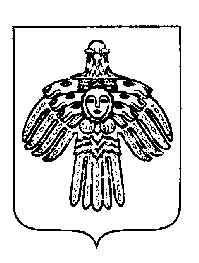 «ПЕЧОРА»  МУНИЦИПАЛЬНÖЙ  РАЙОНСААДМИНИСТРАЦИЯ ПОСТАНОВЛЕНИЕ ШУÖМПОСТАНОВЛЕНИЕ ШУÖМПОСТАНОВЛЕНИЕ ШУÖМ«  05  » марта 2018 г.г. Печора,  Республика Коми                   №   206Об утверждении постановления администрации МР «Печора» «Об оценке регулирующего воздействия проектов нормативных правовых актов администрации МР «Печора», экспертизе нормативных правовых актов администрации МР «Печора»Глава муниципального района – руководитель  администрацииН.Н. ПаншинаПРИМЕРНЫЙ ПЕРЕЧЕНЬ ВОПРОСОВ В РАМКАХ ПРОВЕДЕНИЯ ОБЩЕСТВЕННОГО ОБСУЖДЕНИЯ ИДЕИ (КОНЦЕПЦИИ) ПРЕДЛАГАЕМОГО ПРАВОВОГО РЕГУЛИРОВАНИЯ(название нормативного правового акта)Пожалуйста, заполните и направьте данную форму по электронной почте на адрес (указание адреса электронной почты ответственного сотрудника) не позднее (дата). Разработчик акта не будет иметь возможности проанализировать позиции, направленные ему после указанного срока, а также направленные не в соответствии с настоящей формой.Контактная информацияНазвание организацииСферу деятельности организацииФ.И.О. контактного лицаНомер контактного телефонаАдрес электронной почтыВариант 1Вариант 2Вариант 37.1. Содержание варианта решения выявленной проблемы7.2. Качественная характеристика и оценка динамики численности потенциальных адресатов предлагаемого правового регулирования в среднесрочном периоде (1 - 3 года)7.3. Оценка дополнительных расходов (доходов) потенциальных адресатов предлагаемого правового регулирования, связанных с его введением7.4. Оценка расходов (доходов) бюджета субъекта Российской Федерации, связанных с введением предлагаемого правового регулирования7.5. Оценка возможности достижения заявленных целей предлагаемого правового регулирования посредством применения рассматриваемых вариантов предлагаемого правового регулирования7.6. Оценка рисков неблагоприятных последствий1Перечень вопросов для участников публичных консультаций2Иные материалы, которые, по мнению разработчика, позволяют оценить необходимость введения предлагаемого правового регулирования3.1. Цели предлагаемого правовогорегулирования3.2. Сроки достижения целей предлагаемого правового регулирования3.3. Периодичность мониторинга достижения целей предлагаемого правового регулирования3.4. Индикаторы достижения целей предлагаемого правового регулирования, целевые значения индикаторов по годам(Цель 1)(Цель 2)(Цель 3)4.1. Группы потенциальных адресатов предлагаемого правового регулирования (краткое описание их качественных характеристик)4.2. Количество участников группы4.3. Источники данных(Группа 1)(Группа 2)(Группа 3)5.1. Наименование функции (полномочия, обязанности или права)5.2. Характер функции (новая/изменяемая/отменяемая)5.3. Оценка изменения трудовых затрат (чел./час в год), изменения численности сотрудников (чел.)5.4. Оценка изменения потребностей в других ресурсахНаименование органа местного самоуправления (от 1 до N):Наименование органа местного самоуправления (от 1 до N):Наименование органа местного самоуправления (от 1 до N):Наименование органа местного самоуправления (от 1 до N):1.1. Функция (полномочие, обязанность или право)1.2. Функция (полномочие, обязанность или право)6.1. Наименование функции (полномочия, обязанности или права) (в соответствии с пунктом 5.1)6.2. Виды расходов (возможных поступлений) бюджета МО МР «Печора» (бюджетов других уровней)6.3. Количественная оценка расходов и возможных поступлений, млн. рублейНаименование органа местного самоуправления (от 1 до N):Наименование органа местного самоуправления (от 1 до N):Наименование органа местного самоуправления (от 1 до N):1.1. Функция (полномочие, обязанность или право)Единовременные расходы (от 1 до N) в _____ г.:1.1. Функция (полномочие, обязанность или право)Периодические расходы (от 1 до N) за период ____ гг.:1.1. Функция (полномочие, обязанность или право)Возможные доходы (от 1 до N) за период ______ гг.:1.2. Функция (полномочие, обязанность или право)Единовременные расходы (от 1 до N) в ______ г.:1.2. Функция (полномочие, обязанность или право)Периодические расходы (от 1 до N) за период ____ гг.:1.2. Функция (полномочие, обязанность или право)Возможные доходы (от 1 до N) за период ______ гг.:Итого единовременные расходы за период _______ гг.:Итого единовременные расходы за период _______ гг.:Итого периодические расходы за период ________ гг.:Итого периодические расходы за период ________ гг.:Итого возможные доходы за период _________ гг.:Итого возможные доходы за период _________ гг.:7.1. Группы потенциальных адресатов предлагаемого правового регулирования (в соответствии с п. 4.1 сводного отчета)7.2. Новые обязанности и ограничения, изменения существующих обязанностей и ограничений, вводимые предлагаемым правовым регулированием (с указанием соответствующих положений проекта нормативного правового акта)7.3. Описание расходов и возможных доходов, связанных с введением предлагаемого правового регулирования, количественная оценкаГруппа 1Группа 1Группа 2Группа 28.1. Виды рисков8.2. Оценка вероятности наступления неблагоприятных последствий8.3. Методы контроля рисков8.4. Степень контроля рисков (полный/частичный/отсутствует)Риск 1Риск 2Вариант 1Вариант 2Вариант 39.1. Содержание варианта решения проблемы9.2. Качественная характеристика и оценка динамики численности потенциальных адресатов предлагаемого правового регулирования в среднесрочном периоде (1 - 3 года)9.3. Оценка дополнительных расходов (доходов) потенциальных адресатов регулирования, связанных с введением предлагаемого правового регулирования9.4. Оценка расходов (доходов) бюджета МО МР «Печора», связанных с введением предлагаемого правового регулирования9.5. Оценка возможности достижения заявленных целей регулирования (раздел 3 сводного отчета) посредством применения рассматриваемых вариантов предлагаемого правового регулирования9.6. Оценка рисков неблагоприятных последствий3.1. Цели предлагаемого правового регулирования3.2. Сроки достижения целей предлагаемого правового регулирования3.3. Периодичность мониторинга достижения целей предлагаемого правового регулирования3.4. Индикаторы достижения целей предлагаемого правового регулирования, целевые значения индикаторов по годам(Цель 1)(Цель 2)(Цель 3)4.1. Группы потенциальных адресатов предлагаемого правового реагирования (краткое описание их качественных характеристик)4.2. Количество участников группы4.3. Источники данных(Группа 1)(Группа 2)(Группа 3)5.1. Наименование функции (полномочия, обязанности или права)5.2. Характер функции (новая/изменяемая/отменяемая)5.3. Оценка изменения трудовых затрат (чел./час в год), изменения численности сотрудников (чел.)5.4. Оценка изменения потребностей в других ресурсах1. Наименование органа местного самоуправления1. Наименование органа местного самоуправления1. Наименование органа местного самоуправления1. Наименование органа местного самоуправленияФункция (полномочие, обязанность или право)Функция (полномочие, обязанность или право)1. Наименование органа местного самоуправления1. Наименование органа местного самоуправления1. Наименование органа местного самоуправления1. Наименование органа местного самоуправленияФункция (полномочие, обязанность или право)Функция (полномочие, обязанность или право)6.1. Наименование функции (полномочия, обязанности или права) (в соответствии с пунктом 5.1)6.2. Виды расходов (возможных поступлений) республиканского бюджета Республики Коми (местных бюджетов)6.3. Количественная оценка расходов и возможных поступлений, млн. рублейНаименование органа местного самоуправления (от 1 до №):Наименование органа местного самоуправления (от 1 до №):Наименование органа местного самоуправления (от 1 до №):1.1. Функция (полномочие, обязанность или право)Единовременные расходы (от 1 до №) в _________ г.:1.1. Функция (полномочие, обязанность или право)Периодические расходы (от 1 до №) за период __________ гг.:1.1. Функция (полномочие, обязанность или право)Возможные доходы (от 1 до №) за период __________ гг.:1.2. Функция (полномочие, обязанность или право)Единовременные расходы (от 1 до №) в _________ г.:1.2. Функция (полномочие, обязанность или право)Периодические расходы (от 1 до №) за период __________ гг.:1.2. Функция (полномочие, обязанность или право)Возможные доходы (от 1 до №) за период ___________ гг.:Итого единовременные расходы за период __________ гг.:Итого единовременные расходы за период __________ гг.:Итого периодические расходы за период ___________ гг.:Итого периодические расходы за период ___________ гг.:Итого возможные доходы за период __________ гг.:Итого возможные доходы за период __________ гг.:7.1. Группы потенциальных адресатов предлагаемого правового регулирования (в соответствии с п. 4.1 сводного отчета)7.2. Новые обязанности и ограничения, изменения существующих обязанностей и ограничений, вводимые предлагаемым правовым регулированием (с указанием соответствующих положений проекта нормативного правового акта)7.3. Описание расходов и возможных доходов, связанных с введением предлагаемого правового регулирования, количественная оценкаГруппа 1Группа 1Группа 2Группа 2Вариант 1Вариант 2Вариант 38.1. Содержание варианта решения проблемы8.2. Качественная характеристика и оценка динамики численности потенциальных адресатов предлагаемого правового регулирования в среднесрочном периоде (1 - 3 года)8.3. Оценка дополнительных расходов (доходов) потенциальных адресатов регулирования, связанных с введением предлагаемого правового регулирования8.4. Оценка расходов (доходов) республиканского бюджета Республики Коми, связанных с введением предлагаемого правового регулирования8.5. Оценка возможности достижения заявленных целей регулирования (раздел 3 сводного отчета) посредством применения рассматриваемых вариантов предлагаемого правового регулирования8.6. Оценка рисков неблагоприятных последствий